Об утверждении Положения о порядке расходования средств субвенции,направленной на осуществление органами местного самоуправления отдельных государственных полномочий в области архивного делаВ соответствии с Бюджетным кодексом Российской Федерации, Законом Красноярского края от 21.12.2010 № 11-5564 «О наделении органов местного самоуправления государственными полномочиями в области архивного дела», руководствуясь Уставом города,ПОСТАНОВЛЯЮ:1. Утвердить Положение о порядке расходования средств субвенции, направленной на осуществление органами местного самоуправления отдельных государственных полномочий в области архивного дела, согласно приложению к настоящему постановлению.2. Настоящее постановление вступает в силу в день, следующий за днем его опубликования в газете «Панорама», и распространяется на правоотношения, возникшие с 01.01.2020.3. Контроль за выполнением настоящего постановления возложить на первого заместителя Главы ЗАТО г. Зеленогорска по стратегическому планированию, экономическому развитию и финансам.Глава ЗАТО г. Зеленогорска                                                 М.В. СперанскийПОЛОЖЕНИЕо порядке расходования средств субвенции, направленной на осуществление органами местного самоуправления отдельных государственных полномочий в области архивного дела1. Настоящее положение устанавливает порядок расходования средств субвенции, направленной на осуществление органами местного самоуправления отдельных государственных полномочий в области архивного дела (далее – субвенция).2. Главным распорядителем средств местного бюджета является Администрация ЗАТО г. Зеленогорска (далее – Администрация), получателем средств – МКУ «Архив».3. Для получения субвенции Администрация ежегодно до 15 декабря текущего финансового года направляет в Финансовое управление Администрации ЗАТО г.Зеленогорска (далее – Финансовое управление) информацию о прогнозном объеме финансирования субвенции бюджетам муниципальных образований Красноярского края на осуществление органами местного самоуправления отдельных государственных полномочий в области архивного дела (далее – информация) на очередной финансовый год с помесячной детализацией в электронном виде и на бумажном носителе по форме, установленной приложением к Порядку предоставления субвенций бюджетам муниципальных образований Красноярского края на осуществление органами местного самоуправления отдельных государственных полномочий в области архивного дела, утвержденному постановлением Правительства Красноярского края от 15.03.2018 № 96-п.  В случае изменения объема потребности в средствах субвенции  Администрация направляет в Финансовое управление уточненную информацию о прогнозном объеме финансирования субвенции в срок до             15-го числа текущего месяца в электронном виде и на бумажном носителе.4. Финансовое управление, по мере поступления средств субвенции из краевого бюджета, производит перечисление субвенции на лицевой счет Администрации в пределах утвержденных бюджетных ассигнований и лимитов бюджетных обязательств на текущий финансовый год.5. Администрация,  по мере поступления средств субвенции на свой лицевой счет, производит перечисление средств в течение двух рабочих дней на лицевой счет МКУ «Архив», открытый в Управлении Федерального казначейства по Красноярскому краю.         6. МКУ «Архив» представляет в архивное агентство Красноярского края (далее – агентство) финансовую отчетность об использовании средств, выделенных из краевого бюджета на осуществление государственных полномочий, по форме и в сроки, установленные агентством. 7. Неиспользованные средства субвенции подлежат возврату на единый счет бюджета города Зеленогорска до 25 декабря текущего года.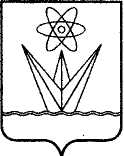 АДМИНИСТРАЦИЯЗАКРЫТОГО АДМИНИСТРАТИВНО – ТЕРРИТОРИАЛЬНОГО ОБРАЗОВАНИЯ  ГОРОДА  ЗЕЛЕНОГОРСКА КРАСНОЯРСКОГО КРАЯП О С Т А Н О В Л Е Н И ЕАДМИНИСТРАЦИЯЗАКРЫТОГО АДМИНИСТРАТИВНО – ТЕРРИТОРИАЛЬНОГО ОБРАЗОВАНИЯ  ГОРОДА  ЗЕЛЕНОГОРСКА КРАСНОЯРСКОГО КРАЯП О С Т А Н О В Л Е Н И ЕАДМИНИСТРАЦИЯЗАКРЫТОГО АДМИНИСТРАТИВНО – ТЕРРИТОРИАЛЬНОГО ОБРАЗОВАНИЯ  ГОРОДА  ЗЕЛЕНОГОРСКА КРАСНОЯРСКОГО КРАЯП О С Т А Н О В Л Е Н И ЕАДМИНИСТРАЦИЯЗАКРЫТОГО АДМИНИСТРАТИВНО – ТЕРРИТОРИАЛЬНОГО ОБРАЗОВАНИЯ  ГОРОДА  ЗЕЛЕНОГОРСКА КРАСНОЯРСКОГО КРАЯП О С Т А Н О В Л Е Н И ЕАДМИНИСТРАЦИЯЗАКРЫТОГО АДМИНИСТРАТИВНО – ТЕРРИТОРИАЛЬНОГО ОБРАЗОВАНИЯ  ГОРОДА  ЗЕЛЕНОГОРСКА КРАСНОЯРСКОГО КРАЯП О С Т А Н О В Л Е Н И Е02.03.2020г. Зеленогорскг. Зеленогорск№30-пПриложение к постановлению Администрации ЗАТО г. Зеленогорска от 02.03.2020 № 30-п